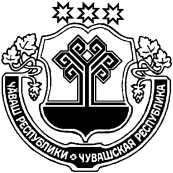 Об отмене особого противопожарного режима на территории Шимкусского сельского поселения Янтиковского районаВ связи со стабилизацией пожарной обстановки, снижением опасности возникновения природных пожаров на территории Шимкусского сельского поселения Янтиковского района Чувашской Республики, руководствуясь Федеральным законом «О пожарной безопасности», Законом Чувашской Республики «О пожарной безопасности в Чувашской Республике», администрация Шимкусского сельского поселения Янтиковского района Чувашской Республики  п о с т а н о в л я е т:Отменить с 05 октября 2021 г. особый противопожарный режим на территории Шимкусского сельского поселения, установленный постановлением администрации Шимкусского сельского поселения от 22 апреля 2021 г. № 32 «О введении особого противопожарного режима на территории Шимкусского сельского поселения Янтиковского района».Признать утратившим силу постановление администрации Шимкусского сельского поселения от 22 апреля 2021 г. № 32 «О введении особого противопожарного режима на территории Шимкусского сельского поселения Янтиковского района».Глава Шимкусского сельского поселения                                                    А.В. ТрофимовЧУВАШСКАЯ РЕСПУБЛИКА ЯНТИКОВСКИЙ РАЙОН  ЧĂВАШ РЕСПУБЛИКИТĂВАЙ РАЙОНĚАДМИНИСТРАЦИЯ ШИМКУССКОГО СЕЛЬСКОГОПОСЕЛЕНИЯ ПОСТАНОВЛЕНИЕ01 октября 2021 г.  № 73село ШимкусыТУРИКАС ТУШКИЛ ЯЛПОСЕЛЕНИЙĚНАДМИНИСТРАЦИЙĚЙЫШĂНУ01 октябрь 2021 ç. 73 №Турикас Тушкил ялě